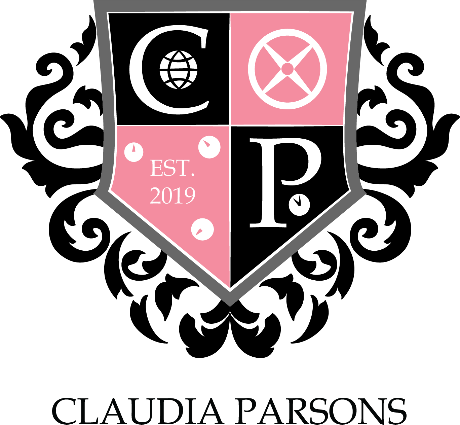 A MEETING OF CLAUDIA PARSONS COMMITTEE HELD AT 20:30 ON 14th OCTOBER 2019 AT CLAUDIA PARSONS HALL14 October 2019	CP–02.1920MINUTESChair: 	Callum ParkePresent:	Stuart Ashton (Vice Chair & Treasurer)Maia Badenjiki (Social); Natalie Doyle (Social & Societies).Linus Kurz (Sport); Luke Isham (Sport); Elle Hopping (Sport); Charlotte Jones (Sport)Joshua Gray (Media); Lou Madden (Media)Shane Arun (Stash)Alannah Joy (Action); Liam O’Hara (Action)Alex Baker (Rag); Nikki Thomson (Rag)Amy Attrill (Welfare & Diversity); K-Leigh Hargreaves (Welfare & Diversity)Tom Calcluth (FREEC)Guests: 	Michael Marshall Harry (Sub-Warden); 		Caley warden isn’t happy – anybody know about the mascot		Fresher Helpers will come to their duty block high tablesAPOLOGIESAbsent with apologies: Nat Doyle (Social & Societies); Alex Baker (Rag); Alannah Joy (Action); Elle Hopping (Sport); Maia Badenjiki (Social);Absent with no apologies: 	Shane Arun (Stash)TO CONFIRM MINUTES AND ACTIONS FROM THE PREVIOUS MEETINGCP-01.1920ITEMS TO REPORT AND NOTEChairWell Done for Freshers. Posting on the page has been hecticWaiting for update on husting datesNo to anyone who wants to book out the common room for an eventACTION – Cal to contact all hall residence about the common roomTreasurerNo Bank Account - Rip Buy your Subs!Karl has his statement so will sort out account.Social SecretariesThere will be a punch party for mayhem ACTION – Socials discuss with Stu for alcohol purchaseACTION – Cal to speak with Socials about RevsSport SecretariesNo great communication with IMS ExecIMS are pushing for the appAsking for detailed match reportsFixtures are upACTION – Luke to make a spreadsheet of all fixturesMore inclusion for socials in IMS, include everyone including ODEsMedia Representatives.Smile!This week in CP poster to show the events coming up in the week, would need to be cleared by the Sunday before the week commencing ACTION – Sort out a system for coverage at fixturesStash Secretary-Action Representatives2 projects Saturday afternoon – apple picking and face painting Need committee for apple pickingRag RepresentativesGood sign ups for Choose a Challenge Poppy Appeal dates Wed 30th Oct Tues 5th Nov Thur 7th Nov 12/13 going to BCN Welfare and Diversity Representatives#me to help students feeling homesickNick to offer £100 pounds to help set up – possible to go to RagSocieties Representative-FREEC RepresentativeWednesday at Whitworth for sustainability eventCal to walk freshers if any want to attendITEMS FOR DISCUSSION-ANY OTHER BUSINESS-DATE OF NEXT MEETING8pm 21/10/19